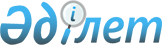 Об утверждении перечня приоритетных культур и норм субсидий, а также объема бюджетных средств на повышение урожайности и качества продукции растениеводства на 2022 годПостановление акимата Павлодарской области от 14 сентября 2022 года № 261/3. Зарегистрировано в Министерстве юстиции Республики Казахстан 19 сентября 2022 года № 29686
      В соответствии со статьей 27 Закона Республики Казахстан "О местном государственном управлении и самоуправлении в Республике Казахстан", приказом Министра сельского хозяйства Республики Казахстан от 30 марта 2020 года № 107 "Об утверждении Правил субсидирования повышения урожайности и качества продукции растениеводства" (зарегистрирован в Реестре государственной регистрации нормативных правовых актов за № 20209), акимат Павлодарской области ПОСТАНОВЛЯЕТ:
      1. Утвердить прилагаемые:
      1) перечень приоритетных культур и нормы субсидий на 2022 год согласно приложению 1 к настоящему постановлению;
      2) объем бюджетных средств на повышение урожайности и качества продукции растениеводства на 2022 год согласно приложению 2 к настоящему постановлению.
      2. Государственному учреждению "Управление сельского хозяйства Павлодарской области" в установленном законодательством Республики Казахстан порядке обеспечить:
      государственную регистрацию настоящего постановления в Министерстве юстиции Республики Казахстан;
      размещение настоящего постановления на интернет-ресурсе акимата Павлодарской области после его официального опубликования.
      3. Контроль за исполнением настоящего постановления возложить на курирующего заместителя акима Павлодарской области.
      4. Настоящее постановление вводится в действие со дня его первого официального опубликования. Перечень приоритетных культур и нормы субсидий на 2022 год Объем бюджетных средств на повышение урожайности и качества продукции растениеводства на 2022 год
					© 2012. РГП на ПХВ «Институт законодательства и правовой информации Республики Казахстан» Министерства юстиции Республики Казахстан
				
      Аким Павлодарской области 

А. Скаков
Приложение 1
к постановлению акимата
Павлодарской области
от 14 сентября 2022 года
№ 261/3
№
Наименование приоритетных сельскохозяйственных культур
Норма субсидии на 1 тонну, тенге
1
Подсолнечник
10 000
2
Гречиха
12 000Приложение 2
к постановлению акимата
Павлодарской области
от 14 сентября 2022 года
№ 261/3
№
Наименование области
Объем бюджетных средств, тенге
1
Павлодарская область
1 328 160 000
Всего:
1 328 160 000